Publicado en Madrid el 10/07/2019 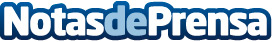 La startup española Sailwiz crea "el interrail de los viajes en velero"Sailwiz lleva el concepto del interrail a los viajes en barco para hacer turismo, navegando de puerto en puerto, por menos de 70 euros al díaDatos de contacto:Alvaro Garcia de Polavieja913533380Nota de prensa publicada en: https://www.notasdeprensa.es/la-startup-espanola-sailwiz-crea-el-interrail Categorias: Nacional Viaje Entretenimiento Nautica Emprendedores http://www.notasdeprensa.es